ReportIn accordance with Committee Procedure Rule 47.6 set out in Part 4 of the Council’s Constitution, any Executive decisions taken as a matter of urgency are reported to the next available meeting of the Council. Two such decisions have been taken since the Council meeting on 28th February 2019, the details of which are below:Where appropriate, Ward Councillors, outside organisations and interested parties were consulted on the individual reports considered by Cabinet and the Leader.Where decisions were deemed urgent, the agreement of the Chair of the Overview and Scrutiny Committee was obtained that the decision would not be subject to the call-in procedure.Contact Details and Background PapersElaine McEachron, Democratic & Electoral Services ManagerTel: 020 8424 1097E-mail: Elaine.mceachron@harrow.gov.ukBackground Papers:  Council’s ConstitutionCabinet report – 11 April 2019Portfolio Holder Decision report - 6 March 2019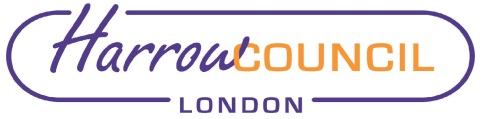 REPORT FOR:Annual CouncilAnnual CouncilAnnual CouncilDate of Meeting:16 May 201916 May 201916 May 2019Subject:Information Report - Decisions taken under the Urgency Procedure Information Report - Decisions taken under the Urgency Procedure Information Report - Decisions taken under the Urgency Procedure Responsible Officer:Hugh Peart – Monitoring Officer Hugh Peart – Monitoring Officer Hugh Peart – Monitoring Officer Exempt:NoNoNoSummary and RecommendationsSummary and RecommendationsThis report sets out details of decisions taken under the Urgency procedure by Cabinet and the Leader of the Council since the meeting of the Council on 28 February 2019.FOR INFORMATIONThis report sets out details of decisions taken under the Urgency procedure by Cabinet and the Leader of the Council since the meeting of the Council on 28 February 2019.FOR INFORMATIONSubjectDecision Maker Reason for UrgencyProvision of the Meals on Wheels Service – Hammersmith and FulhamLeader – 6 March 2019A decision was required by 7 March 2019 to allow consultation with staff prior to the start of the service delivery on 8 April 2019.Property AcquisitionCabinet – 11 April 2019The Council was required to simultaneously exchange contracts and complete the purchase of the property within 25 working days of receiving legal papers from the Vendor.